MATEMATIKAPozdravljeni učenci. Nadaljujemo z geometrijo.PETEK29. 5. 2020 – MERJENJE PROSTORNINE Z VOTLIMI MERAMI + VIDEOKONFERENCA OB 9. URIZapis v zvezek: MERJENJE PROSTORNINE Z VOTLIMI MERAMI Preverite rešitve nalog iz prejšnje ure.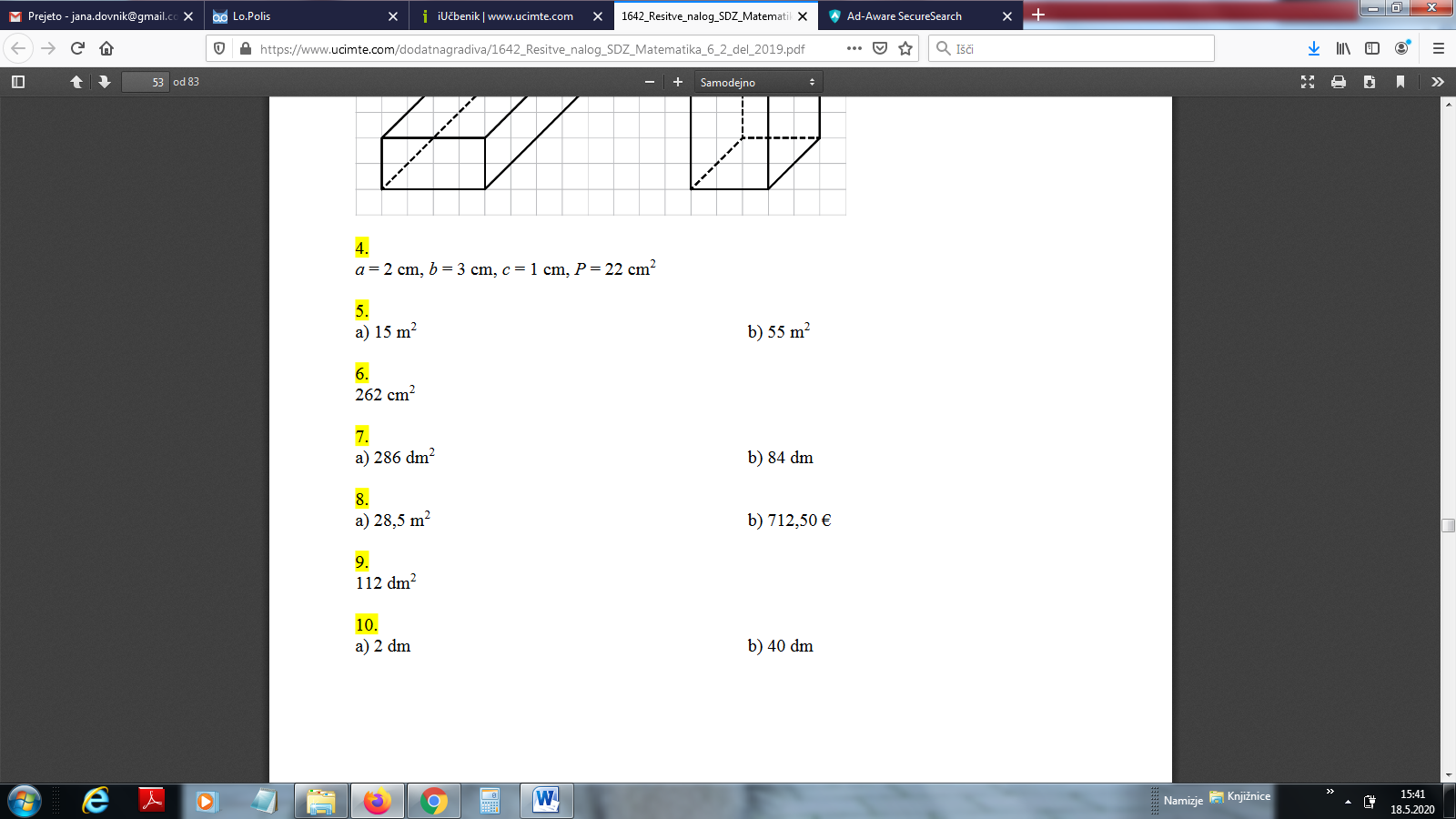 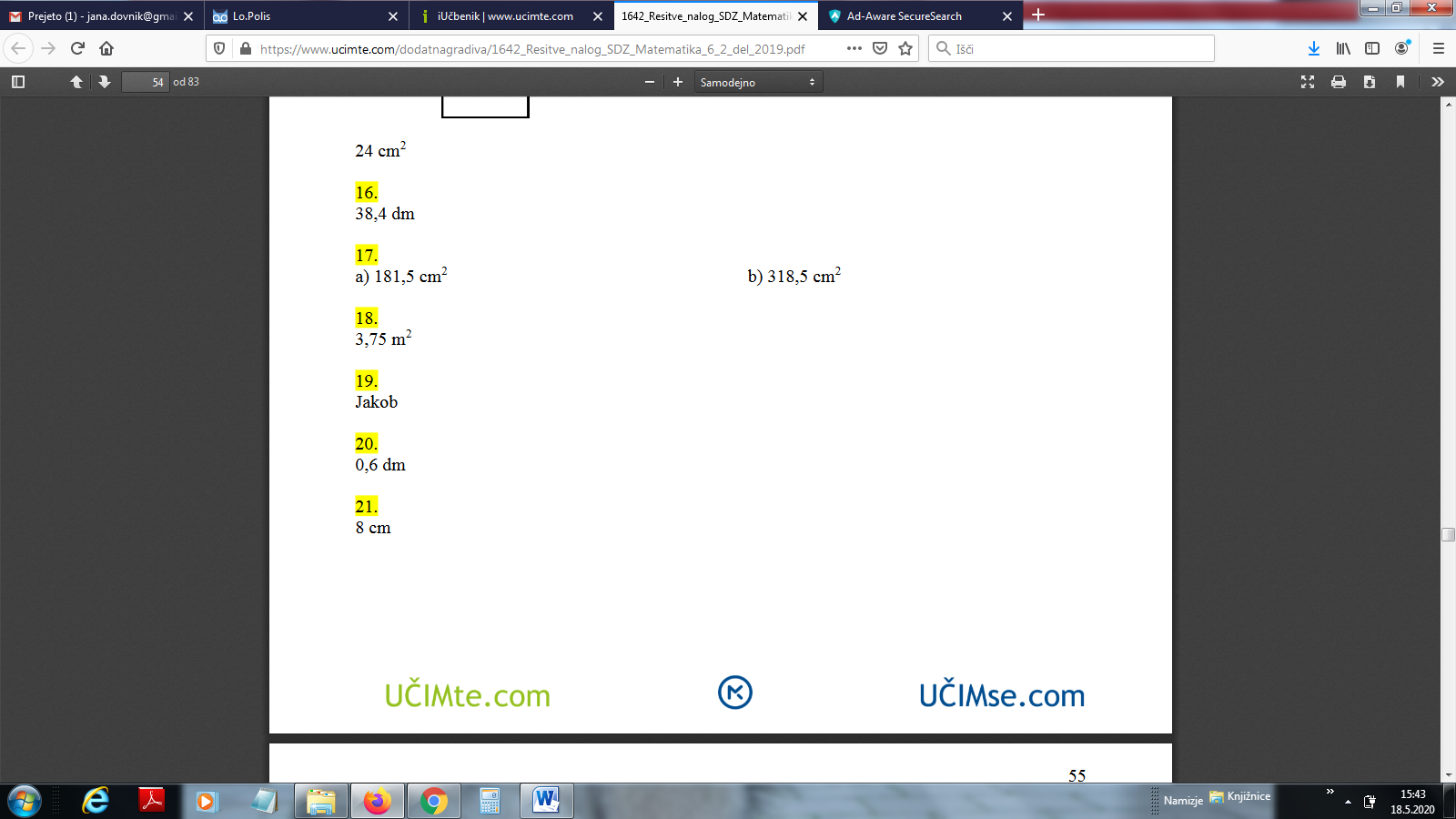 Videokonferenca ob 9. uri. Pridružite se, če je le mogoče. Delali bomo z:e – učbenikom na straneh 374 in 375. https://eucbeniki.sio.si/matematika6/537/index.htmle – učbenikom na straneh 379 in 380. https://eucbeniki.sio.si/matematika6/537/index5.html Pripenjam povezavo do teh strani. DZ, str. 123 in 124.Zapiske dobite.Zapis v zvezek: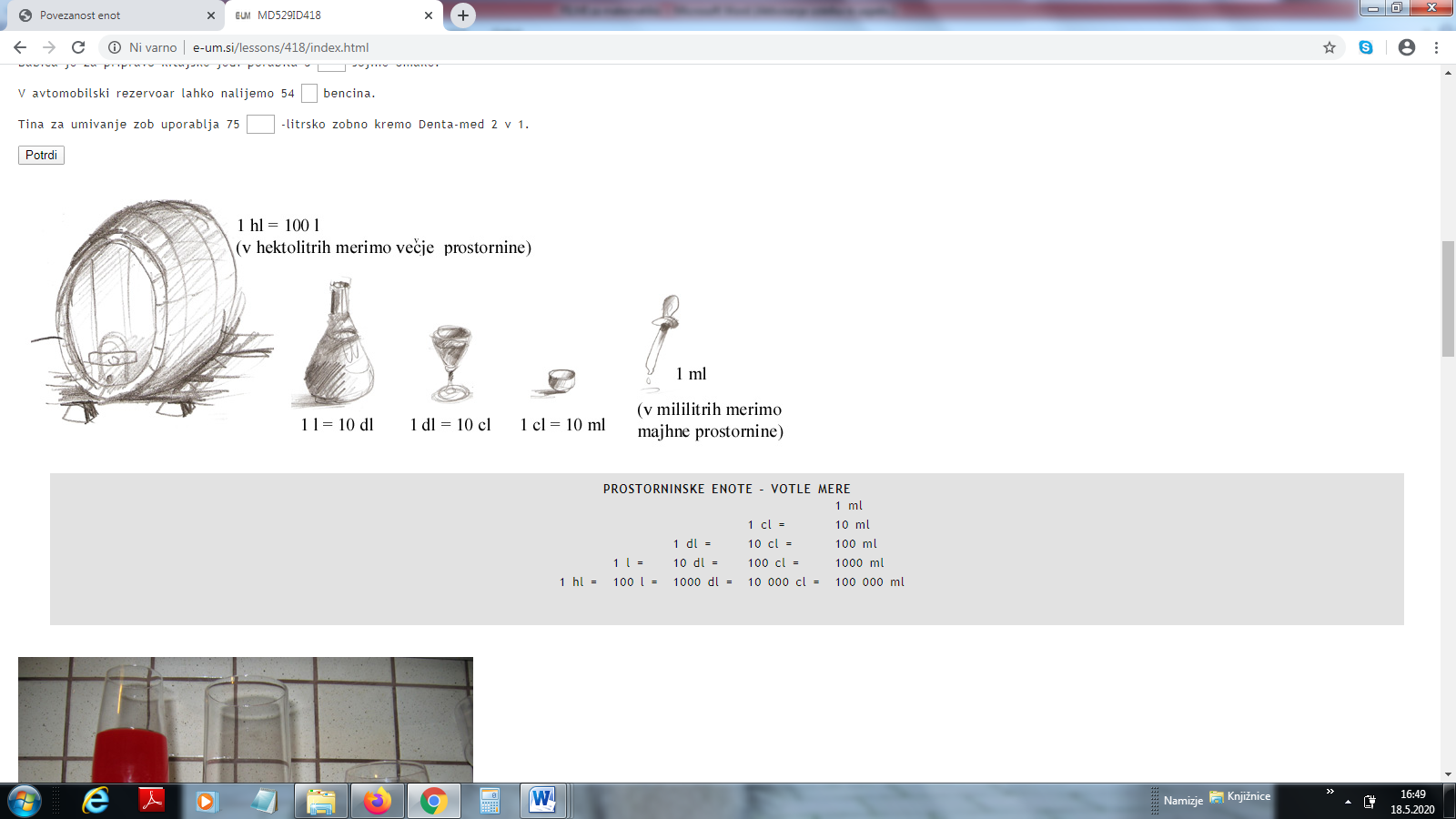 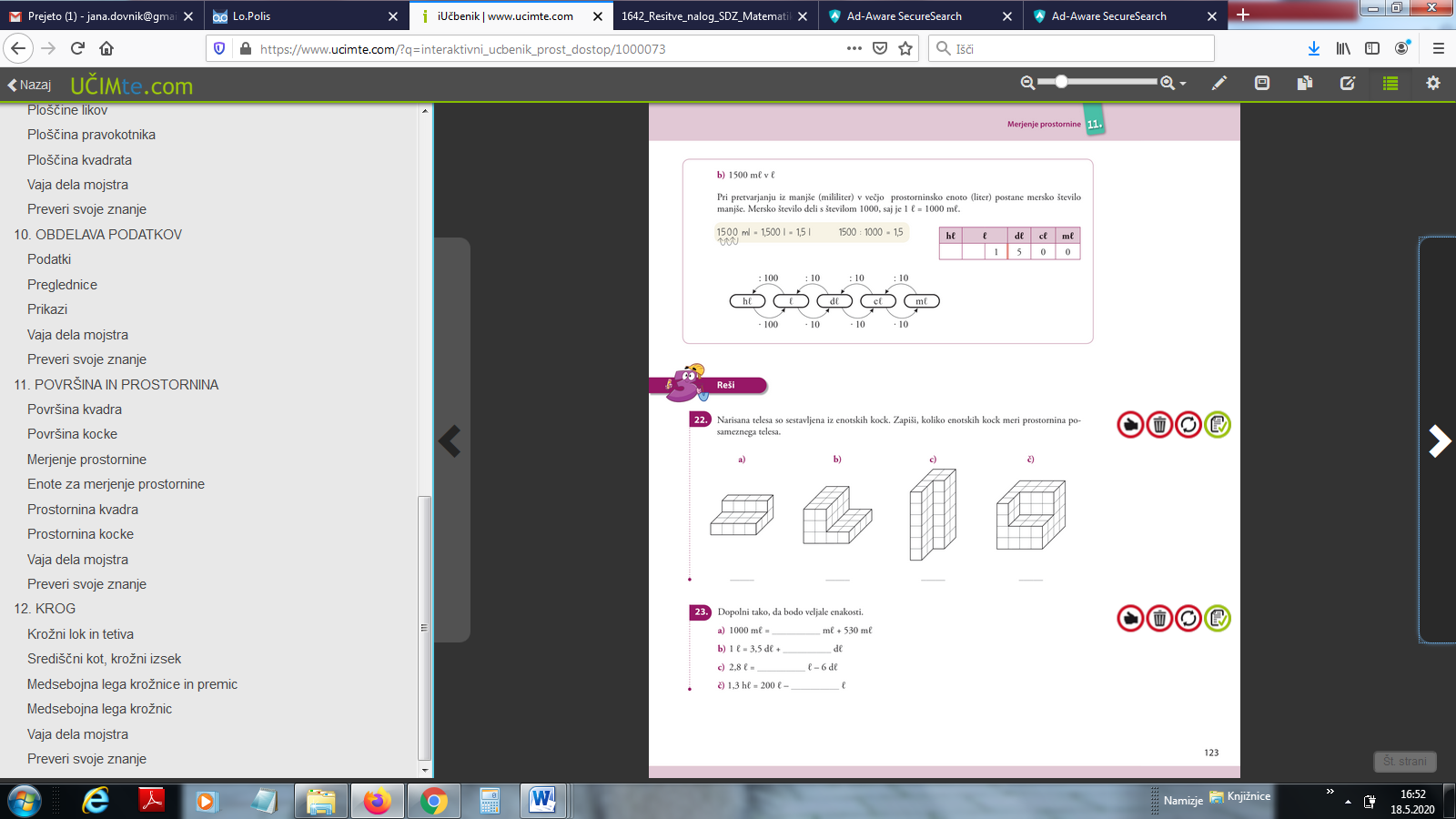 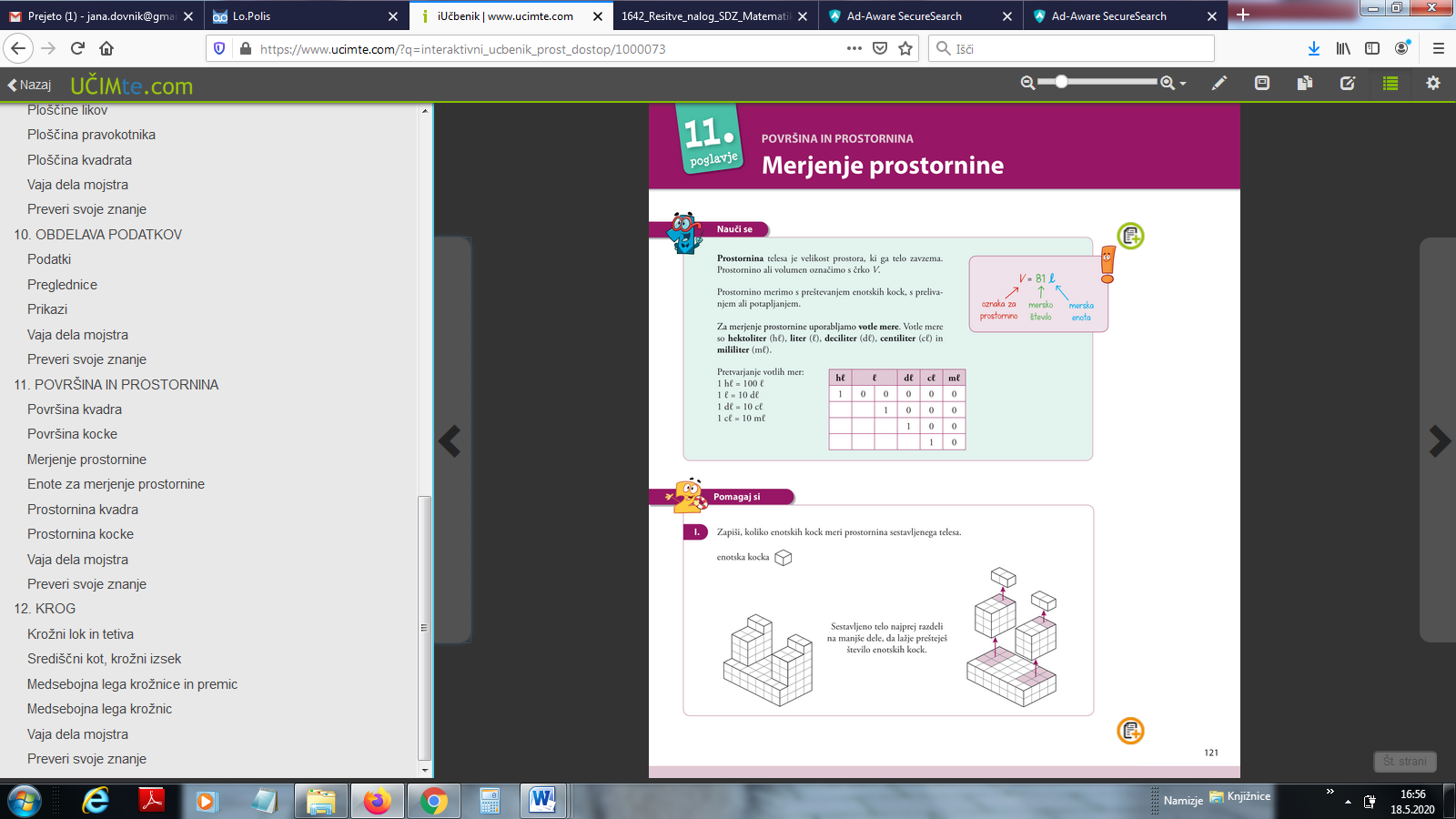 Ostanite zdravi.jana.dovnik@gmail.com